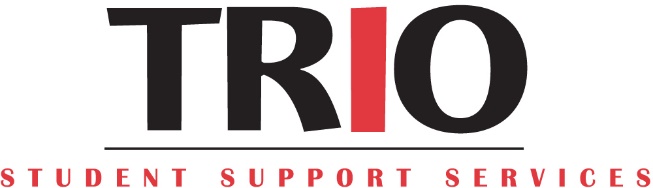 Modesto Junior College2020-2021 Event Evaluation – OUTSIDE TRIO SSSFirst, Last Name: _______________________________________	Event Date: _________________Event Title: ______________________________________	College Major: ____________________Location: _____________________________________________         1. Did you learn something new and/or change your perspective by attending this event?	 2. What did you like the best or find the most meaningful about the event?3. What is the reason you chose to attend this event?4. Did you think this activity helped to broaden your perspective?5. Other venues or events you would like to visit or attend in the future:Return completed form to TRIO SSS via email mjctriosss@yosemite.edu to make sure you meet credit towards your Mutual Student Agreement.  Any questions please call us at (209) 575-6189.    